CAMANACHD LEÒDHAIS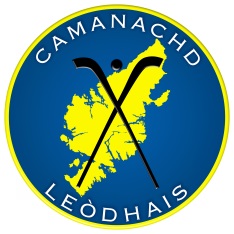 CAMPA NA CÀISGE : EASTER CAMPPlease make cheques payable to Camanachd Leòdhais or enclose cash with completed form.  No place will be guaranteed until payment is received.Cuir am foirm le pàigheadh na chois gu:-  Please return completed form together with payment to:-Camanachd Leòdhais, 5 Grimshader, HS2 9NHLàmh-sgrìobhadh Parent Signature …………………………………………………………………………………………Ainm Phàraint Parent Name (print) …………………………………………………………………………………………Ceann-là Date…………………………………………………………………………………………..Tha Iomain Cholmcille agus Pròiseact Iomain na h-Òige a’ faighinn taic Bhòrd na Gàidhlig - Tha Iomain Cholmcille a’ brosnachadh cleachdadh na Gàidhlig ann an iomain air feadh na h-Alba.Iomain Cholmcille and the Iomain na h-òige project receives funding from Bòrd na Gàidhlig - Iomain Cholmcille promotes and develops the use of Gaelic in shinty throughout Scotland.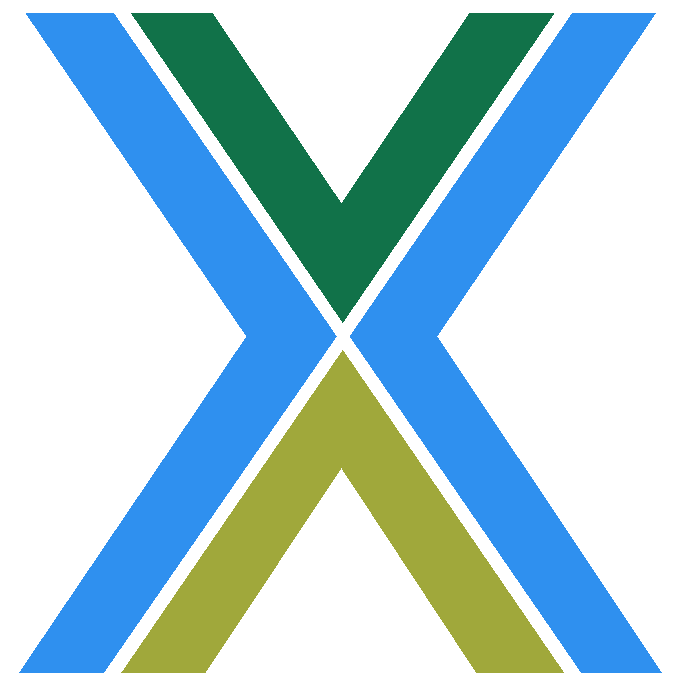 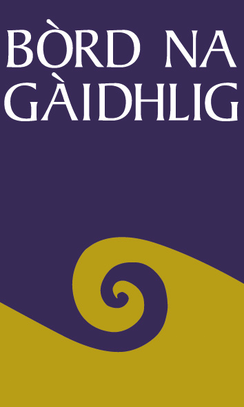  Fiosrachadh Coithcheann General Information (tagh le cearcall please circle ) Fiosrachadh Coithcheann General Information (tagh le cearcall please circle ) Fiosrachadh Coithcheann General Information (tagh le cearcall please circle ) Fiosrachadh Coithcheann General Information (tagh le cearcall please circle ) Fiosrachadh Coithcheann General Information (tagh le cearcall please circle )I agree to my son/daughter taking part in this camp.Tha mi ag aontachadh gun gabh mo phàiste pàirt sa champa.I agree to my son/daughter taking part in this camp.Tha mi ag aontachadh gun gabh mo phàiste pàirt sa champa.I agree to my son/daughter taking part in this camp.Tha mi ag aontachadh gun gabh mo phàiste pàirt sa champa.YesThaNoChan eilI agree to my daughter/son’s participation in the activities described and acknowledge the need for my son/daughter to behave responsibly.Tha mi ag aontachadh gun gabh mo phàiste pàirt anns na gnìomhan an-seo agus gun aontaich mi gun giùlain mo phàiste iad fhèin gu ciallach.I agree to my daughter/son’s participation in the activities described and acknowledge the need for my son/daughter to behave responsibly.Tha mi ag aontachadh gun gabh mo phàiste pàirt anns na gnìomhan an-seo agus gun aontaich mi gun giùlain mo phàiste iad fhèin gu ciallach.I agree to my daughter/son’s participation in the activities described and acknowledge the need for my son/daughter to behave responsibly.Tha mi ag aontachadh gun gabh mo phàiste pàirt anns na gnìomhan an-seo agus gun aontaich mi gun giùlain mo phàiste iad fhèin gu ciallach.YesThaNoChan eilI understand that photographs may be taken of the camp and may be used by in club publicity and on social media.  I agree to my child’s image being used in this way.Tha mi a’ tuigsinn gun tèid dealbhan a thogail aig a’ champa agus gur mathaid gun tèid an cleachdadh airson sanasachd agus air na meadhanan-soisealta. Tha mi a’ ceadachadh ìomhaigh mo phàiste airson seo.I understand that photographs may be taken of the camp and may be used by in club publicity and on social media.  I agree to my child’s image being used in this way.Tha mi a’ tuigsinn gun tèid dealbhan a thogail aig a’ champa agus gur mathaid gun tèid an cleachdadh airson sanasachd agus air na meadhanan-soisealta. Tha mi a’ ceadachadh ìomhaigh mo phàiste airson seo.I understand that photographs may be taken of the camp and may be used by in club publicity and on social media.  I agree to my child’s image being used in this way.Tha mi a’ tuigsinn gun tèid dealbhan a thogail aig a’ champa agus gur mathaid gun tèid an cleachdadh airson sanasachd agus air na meadhanan-soisealta. Tha mi a’ ceadachadh ìomhaigh mo phàiste airson seo.YesThaNoChan eilFiosrachadh a’ Phàiste Child’s Details	Fiosrachadh a’ Phàiste Child’s Details	Fiosrachadh a’ Phàiste Child’s Details	Fiosrachadh a’ Phàiste Child’s Details	Fiosrachadh a’ Phàiste Child’s Details	Ainm NameAinm NameSeòladh AddressSeòladh AddressLà-breith Date of BirthLà-breith Date of BirthSgoil SchoolSgoil SchoolÌre Ghàidhlig Gaelic LevelÌre Ghàidhlig Gaelic LevelFiosrachadh Meidigeach Medical Information (please tick)Fiosrachadh Meidigeach Medical Information (please tick)Fiosrachadh Meidigeach Medical Information (please tick)Fiosrachadh Meidigeach Medical Information (please tick)Fiosrachadh Meidigeach Medical Information (please tick)Does your child have any medical condition requiring medical treatment, including medication?A bheil feumlachdan medigeach aig do phàiste a tha feumach air lèigheas, a’ toirt a-staigh chungaidhean?Does your child have any medical condition requiring medical treatment, including medication?A bheil feumlachdan medigeach aig do phàiste a tha feumach air lèigheas, a’ toirt a-staigh chungaidhean?Does your child have any medical condition requiring medical treatment, including medication?A bheil feumlachdan medigeach aig do phàiste a tha feumach air lèigheas, a’ toirt a-staigh chungaidhean?YesThaNoChan eilIf yes, please give brief details; Ma tha, thoir iomradh goirid;If yes, please give brief details; Ma tha, thoir iomradh goirid;If yes, please give brief details; Ma tha, thoir iomradh goirid;If yes, please give brief details; Ma tha, thoir iomradh goirid;If yes, please give brief details; Ma tha, thoir iomradh goirid;Is your child allergic to any medications?A bheil do phàiste aileirdsig do chungaidh sam bith?Is your child allergic to any medications?A bheil do phàiste aileirdsig do chungaidh sam bith?Is your child allergic to any medications?A bheil do phàiste aileirdsig do chungaidh sam bith?YesTha NoChan eilIf yes, please give brief details; Ma tha, thoir iomradh goirid;If yes, please give brief details; Ma tha, thoir iomradh goirid;If yes, please give brief details; Ma tha, thoir iomradh goirid;If yes, please give brief details; Ma tha, thoir iomradh goirid;If yes, please give brief details; Ma tha, thoir iomradh goirid;Fiosrachadh Phàraint/Neach-glèidhidh Parent/Guardian Contact InformationFiosrachadh Phàraint/Neach-glèidhidh Parent/Guardian Contact InformationFiosrachadh Phàraint/Neach-glèidhidh Parent/Guardian Contact InformationFiosrachadh Phàraint/Neach-glèidhidh Parent/Guardian Contact InformationFiosrachadh Phàraint/Neach-glèidhidh Parent/Guardian Contact InformationAinm NameFòn Taighe Home TelephoneFòn-làimhe Mobile TelephonePost-d Email AddressFiosrachadh Èiginneach Alternative Emergency ContactFiosrachadh Èiginneach Alternative Emergency ContactFiosrachadh Èiginneach Alternative Emergency ContactFiosrachadh Èiginneach Alternative Emergency ContactFiosrachadh Èiginneach Alternative Emergency ContactAinm NameFòn Taighe Home TelephoneFòn-làimhe Mobile TelephoneConaltradh Meidigeach Medical ContactConaltradh Meidigeach Medical ContactConaltradh Meidigeach Medical ContactConaltradh Meidigeach Medical ContactConaltradh Meidigeach Medical ContactDotair Teaghlaich Family DoctorSeòladh AddressFòn TelephoneSeiseananan Sessions (tagh le cearcaill - circle all sessions)Seiseananan Sessions (tagh le cearcaill - circle all sessions)Seiseananan Sessions (tagh le cearcaill - circle all sessions)Seiseananan Sessions (tagh le cearcaill - circle all sessions)Gaelic Session10am – 12 noonOpen Session1pm – 3pmIomlan - Dim/Tues 9.4.19£3£3Dic/Wed 10.4.19£3£3Diar/Thu 11.4.19£3£3Gu Leìr - Total